الجمهورية الجزائرية الديمقراطية الشعبيةRépublique  Algérienne  Démocratique  et PopulaireMinistère de l’Enseignement  Supérieur et de la Recherche ScientifiqueUniversité  « Mouloud MAMMERI » de Tizi-OuzouFaculté des sciences économiques, commerciales et des sciences de gestion.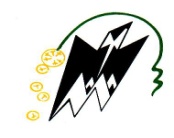 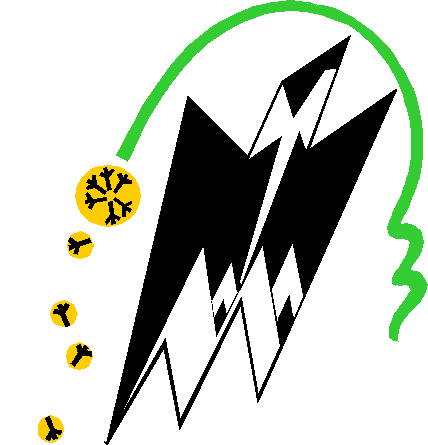 Consultation n°01/SMM/SG/FESCSG/UMMTO/2024        La Faculté  des Sciences Economiques, Commerciales et des Sciences de gestion   de l’université Mouloud MAMMERI de Tizi-Ouzou lance la consultation portant «  Prestation  de restauration, Prestation de réception et Prestation d’hébergement», dans le cadre de budget de fonctionnement de l’année 2024. Le cahier des charges est structuré en deux lots: Lot  un : Prestation de restaurationLot  deux : Prestation d’hébergement	Tous les soumissionnaires qualifiés dans le domaine peuvent soumissionner  et sont invités à retirer le cahier des charges auprès du «Service des moyens et de la maintenance de la faculté des sciences économiques, commerciales et des sciences de gestion» de l’université Mouloud Mammeri de Tizi-Ouzou (Bureau n °05 au 02èmeétage)               La présente consultation fera l’objet d’un affichage public et d’une publication sur le site Web de l’Université « Mouloud MAMMERI » de Tizi-Ouzou : www.ummto.dz et des lettres de consultation    Les offres doivent comporter une offre technique, une offre financière et un dossier de candidature. Chaque offre est insérée dans une enveloppe fermée et cachetée, indiquant la référence et l’objet de la consultation ainsi la mention « technique », « financière » ou « candidature », selon le cas. Les trois enveloppes sont mises dans une autre enveloppe anonyme, comportant la mention :«A N’OUVRIR QUE PAR LA COMMISSION D’OUVERTURE DES PLIS ET D’EVALUATION DES OFFRES » l’intitulé de la consultation :                    Consultation N° 01 /SMM/FSECSG/UMMTO/2024 Portant : «  Prestation de restauration et Prestation d’hébergement» au profit de la faculté des sciences économiques, commerciales et des sciences de gestion de l’Université Mouloud MAMMERI de Tizi-Ouzou»  Les documents exigés pour les offres technique, financière et du dossier de candidature sont :A/ Dossier de candidature: 	Déclaration de candidature dûment renseignée, signée datée et cachetée.Déclaration de probité dûment renseignée, signée datée et cachetée.Copie du statut pour les sociétés .Copie du registre de commerce électronique .Copie de l’identification fiscale.Numéro et domiciliation du compte bancaire.Copie l'extrait de rôle apuré ou avec échéancier et daté de moins d’un mois à la date de la soumission.Attestation de mise à jour délivrée par la CASNOS et CNASAttestation de dépôt légal des comptes sociaux pour les sociétés commerciales dotées de personnalité morale de droit algérien Tout document permettant d’évaluer les capacités des candidats, des soumissionnaires - Capacité technique : moyens humains, moyens  matérielsB/ Offre technique :Déclaration à souscrire et déclaration de probité qui doivent être dument renseignées, datées, signées, et cachetés  par le soumissionnaire.Cahier des charges renseigné, daté, coté et paraphé lu et approuvé.C/Une offre financière: Lettre de soumission dûment renseignée, datée, signée et cachetée.Bordereau des prix unitaires dûment daté, signé et cacheté.Détail quantitatif et estimatif dûment daté, signé et cacheté.Un délai de huit (08) jours est accordé aux soumissionnaires pour préparer et déposer leurs offres au niveau service des moyens et de la maintenance  de la faculté des sciences économiques, commerciales et des sciences de gestion à compter du 11/01/2024.La date limite de dépôt des offres est fixée au   18/01/2024 à 10h00mn.Si cette date coïncide avec un jour férié ou un jour de repos légal (vendredi ou samedi) la durée de préparation des offres est prolongée jusqu’au jour ouvrable suivant.             L’ouverture  des  plis  aura  lieu  le même  jour à  10h30mn  au  Secrétariat général de la faculté.       Les soumissionnaires qui le désirent peuvent assister à la séance d’ouverture des plis.	Le Doyen